Lesson 16 Practice ProblemsAre these two triangles identical? Explain how you know.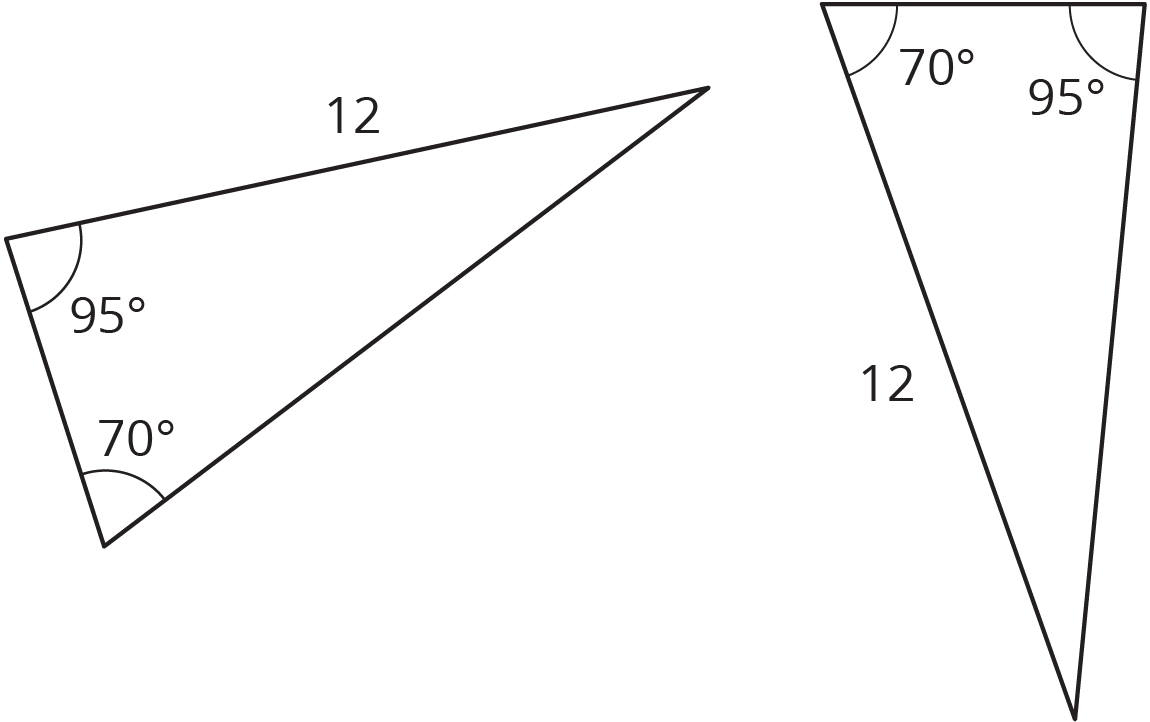 Are these triangles identical? Explain your reasoning.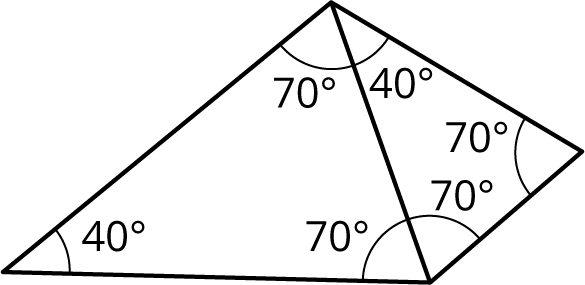 Tyler claims that if two triangles each have a side length of 11 units and a side length of 8 units, and also an angle measuring , they must be identical to each other. Do you agree? Explain your reasoning.Draw segment .When  is rotated  around point , the resulting segment is the same as . Where could point  be located?(From Unit 1, Lesson 7.)Here is trapezoid .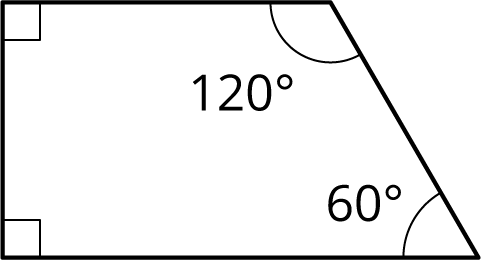 Using rigid transformations on the trapezoid, build a pattern. Describe some of the rigid transformations you used.(From Unit 1, Lesson 9.)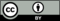 © CC BY Open Up Resources. Adaptations CC BY IM.